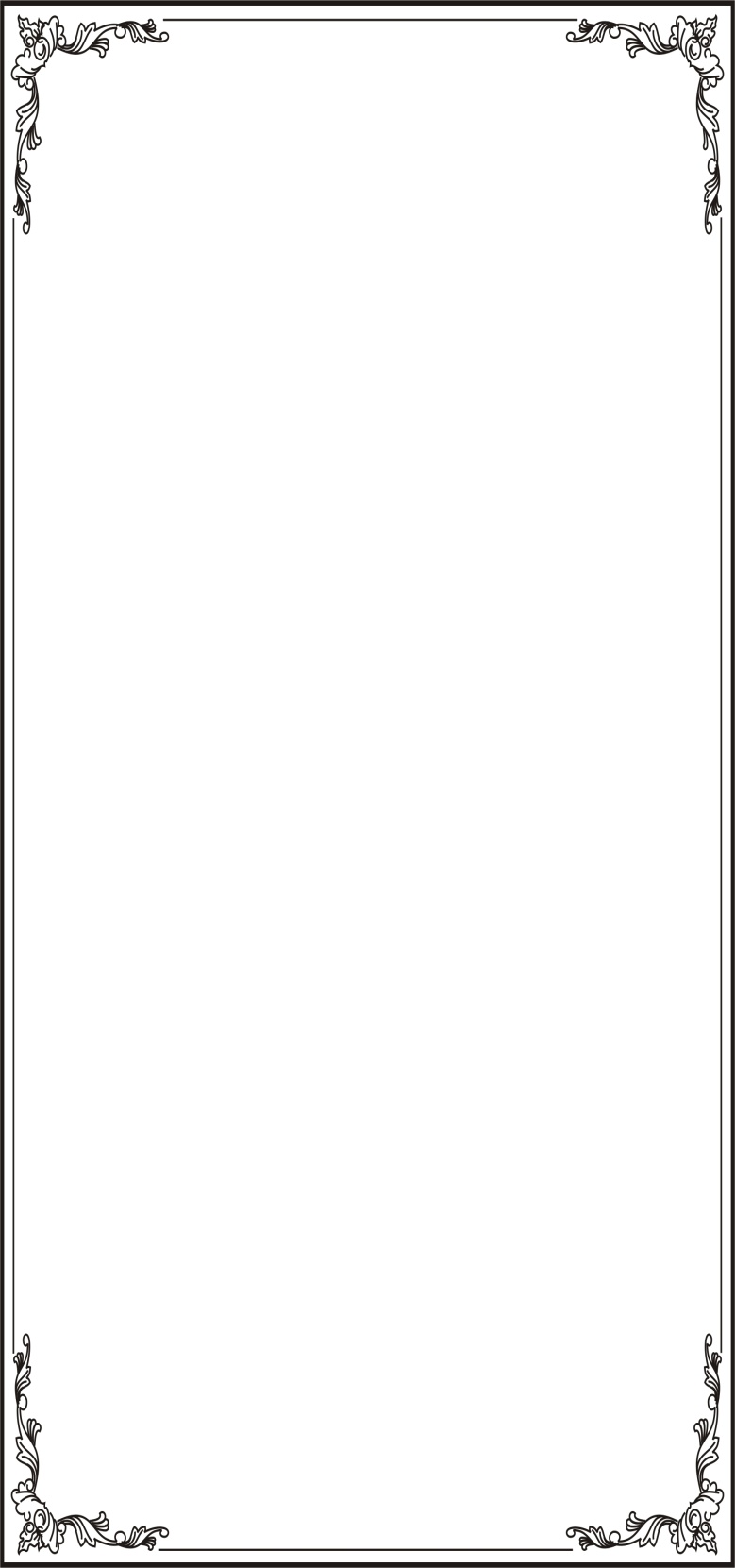 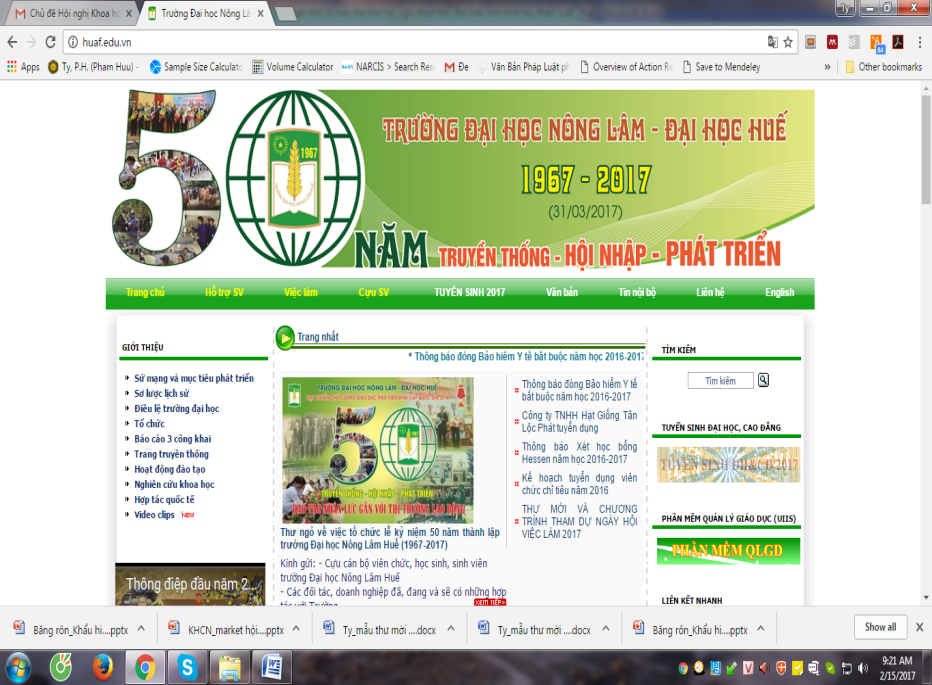 GIẤY MỜIFESTIVAL NÔNG SẢN SẠCH VÀ AN TOÀN TẠI TRƯỜNG ĐẠI HỌC NÔNG LÂM HUẾ 2017Thừa Thiên Huế, tháng 03/2017CHƯƠNG TRÌNH FESTIVAL Mọi thông tin liên hệBTC: Phạm Hữu Tỵ và Trần Võ Văn MayEmail: phamhuuty@huaf.edu.vn Điện thoại 0934810567 hoặc 914 215 925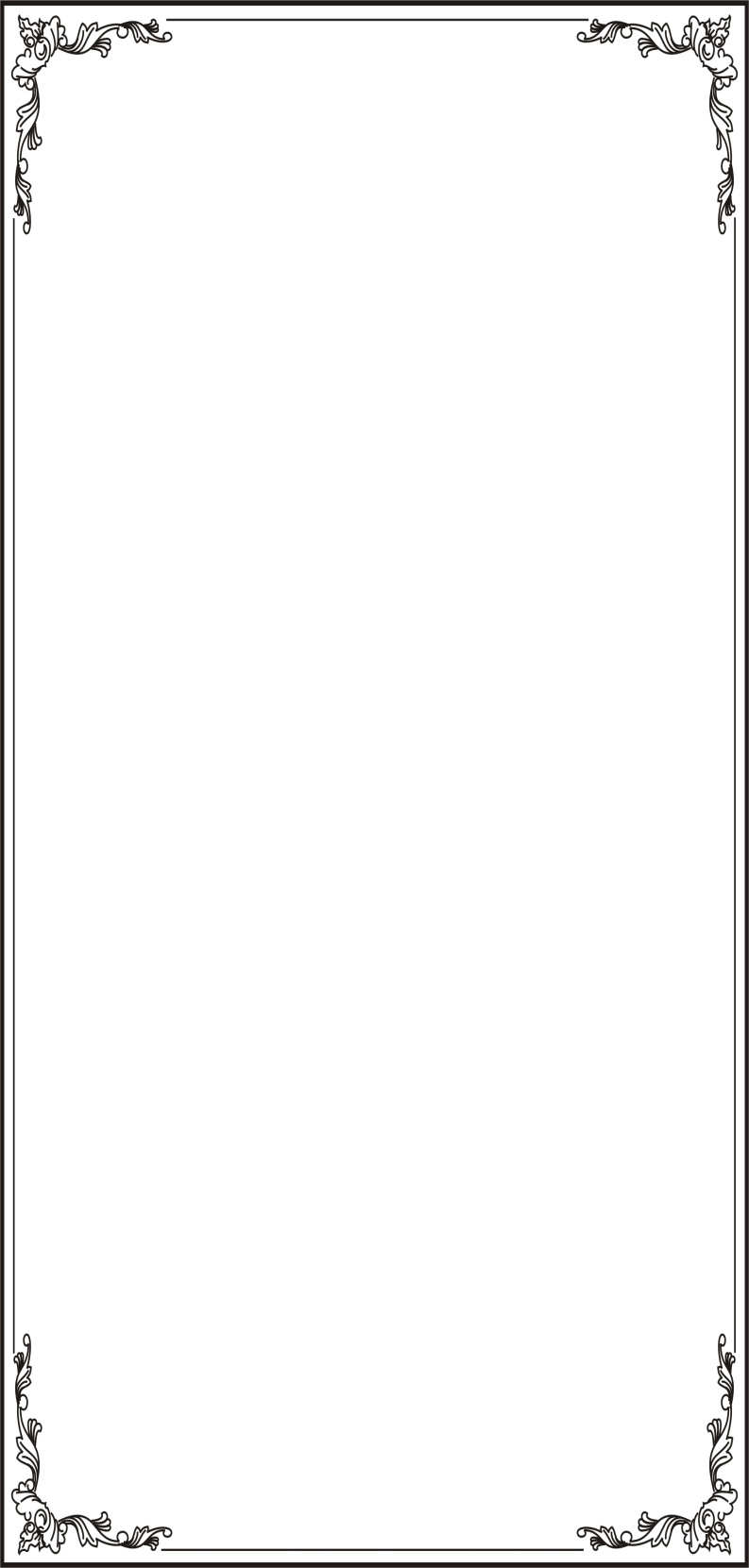 CỘNG HÒA XÂ HỘI CHỦ NGHĨA VIỆT NAMĐộc lập – Tự Do – Hạnh phúc____________________GIẤY MỜITrường Đại học Nông Lâm – Đại học Huế Trân trọng kính mời……………………………………………………………………………………………....đến tham dự và bán hàng tạiFESTIVAL NÔNG SẢN SẠCH VÀ AN TOÀN TẠI TRƯỜNG ĐẠI HỌC NÔNG LÂM HUẾ 2017Thời gian: chiều 30/03 và sáng 31/03Địa điểm: Trường Đại học Nông Lâm Huế. Địa chỉ: 102 Phùng Hưng, Thành Phố Huế.Kinh phí: BTC chuẩn bị gian hàng, truyền thông trên TRT và HTV8, liên hệ khách hàng, và hậu cần khácCác đơn vị/cá nhân: tự vận chuyển sản phẩm đến gian hàng để trưng bày và bán sản phẩm Trân trọng kính mời.Thừa Thiên Huế, ngày 09 tháng 03 năm 2017TM. BAN TỔ CHỨCPHÓ HIỆU TRƯỞNGPGS.TS. PHÙNG THĂNG LONG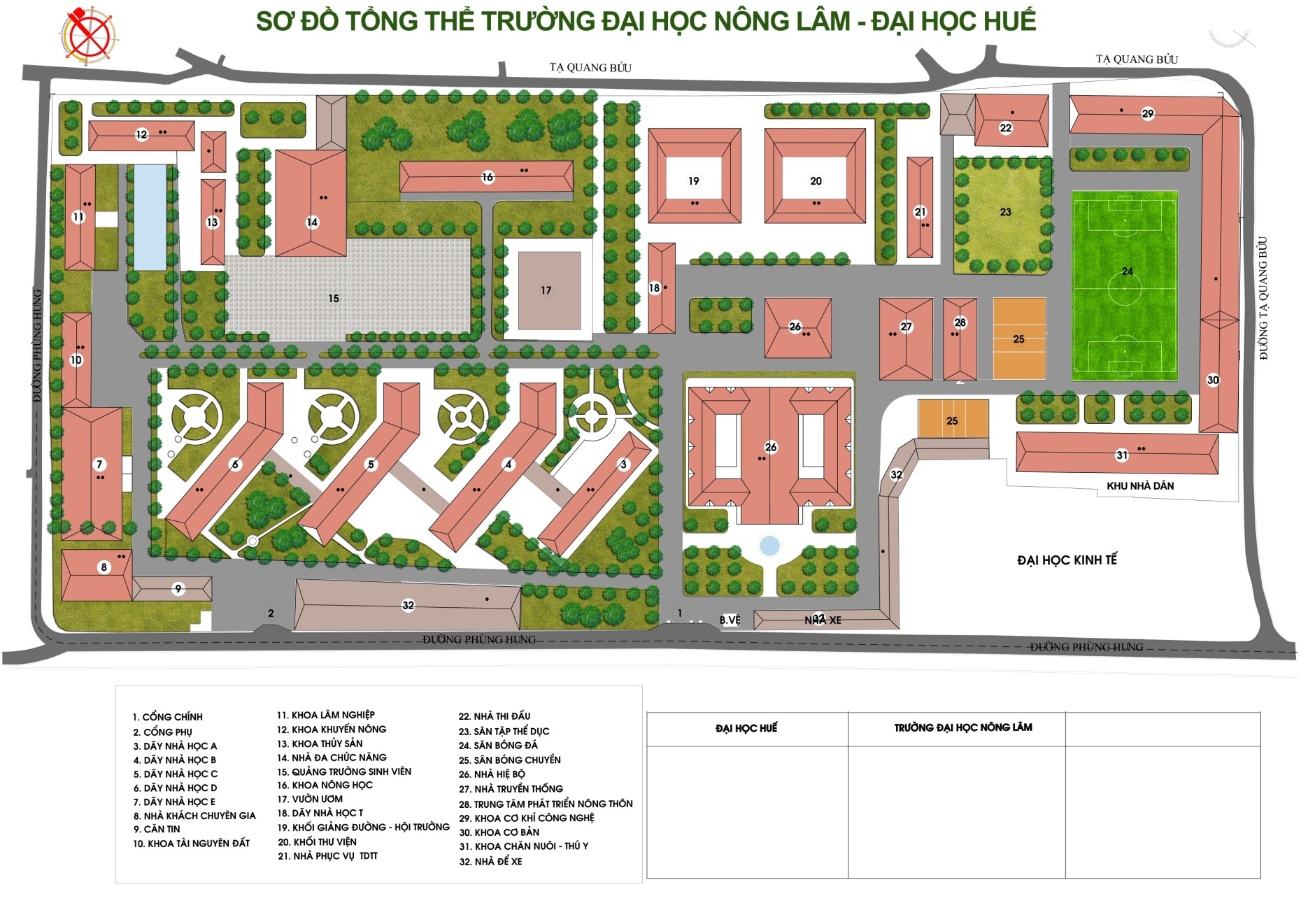 Chiều ngày 30/03Chiều ngày 30/0315h00Tuyên bố lý do và giới thiệu đại biểu, công ty 15h15Phát biểu của Hiệu trưởng15h30Giới thiệu các gian hàng và sản phẩm15h30-17h00Bán hàng tại các gian hàng và tổ chức các trò chơi17h30-19h00Gala dinner của Festival với các công ty và đại biểu mời19h00-21h00Tiếp tục bán hàng và giao lưu văn nghệSáng 31/03Sáng 31/037h00 -11h00Tiếp tục bán hàng tại các gian hàng cho khách và đại biểu đến dự ngày Hội trường 50 năm thành lập và phát triển trường ĐHNL Huế11h00-11h15Bế mạc festival và trao giấy chứng nhận tham gia của các đơn vị